Circolare n. 135Agli studentiAi docentiAi genitoriAl personale ATAAl sito WEBOggetto: riapertura bando selezione studenti per progetto “Pensiero computazionale e cittadinanza digitale”, Modulo 5 “Un ebook per sensibilizzare”Essendo a suo tempo pervenute richieste inferiori al numero dei posti disponibili per il modulo 5 “Un ebook per sensibilizzare” del PON “Pensiero computazionale e cittadinanza digitale”, come previsto dall’avviso pubblico Prot. 1855/4.1.p, pubblicato con Circolare n 294 del 31.1.2020, si rende nota la riapertura delle candidature per 20 studenti interessati a partecipare al suddetto corso su base volontaria, indipendentemente dalla classe frequentata.Gli studenti che hanno presentato candidatura lo scorso anno, se ancora interessati, possono ripresentare domanda.Il corso si svolgerà a distanza in orario pomeridiano. La partecipazione è gratuita e gli studenti parteciperanno con contributo finanziario FSE PON 2014-2020, prorogato d’ufficio al 31 agosto 2021 con Avviso n.33912 del 26.11.2020.Il primo incontro del corso si svolgerà il 22 dicembre, gli incontri successivi saranno calendarizzati e comunicati in tempi brevi.Il modulo di adesione è scaricabile dal sito dell’Istituto nella sezione PON al link:AVVISO_SELEZIONE_STUDENTI_MODULO_5Il modulo di adesione, debitamente compilato, deve essere allegato ad una e-mail inviata all’indirizzo di posta elettronica dell’istituto: RMPS060005@istruzione.it , avente come oggetto: Adesione PON Pensiero computazionale e cittadinanza digitale Modulo 5, entro e non oltre mercoledì 16 dicembre.Roma, 10 dicembre 2020Il Dirigente ScolasticoProf.ssa Claudia SabatanoAllegatoALLEGATO PROGETTO PON_ MOD 5_UN EBOOK PER SENSIBILIZZAREAl Dirigente Scolastico del Liceo Scientifico C.CavourOggetto: Domanda di partecipazione alla selezione di n°20 studenti. MOD 5_UN EBOOK PER SENSIBILIZZAREIl/La sottoscritto/aDICHIARAdi aver preso visione del bando di selezione in tutte le sue partiE CHIEDEdi essere ammesso/a alla selezione per partecipare al progetto in oggetto. Consapevole che, ai sensi del D.P.R. 445/2000, chiunque rilasci dichiarazioni mendaci, formi atti falsi o ne faccia uso è punito ai sensi del codice penale e delle leggi speciali in materia e che l’esibizione di un atto contenente dati non più rispondenti a verità equivale a uso di atto falso, DICHIARA:- di essere studente iscritto al Liceo Scientifico C.Cavour nell’anno scolastico in corso e di frequentare regolarmente le lezioni;- di rendersi disponibile per l’intera durata del Progetto a svolgere tutte le attività previste dal progetto incluse le fasi di disseminazione e reportistica, nonché a produrre ed esibire tempestivamente tutti i documenti necessari alla realizzazione del Progetto, nel rispetto di modalità e tempistica indicata dal Liceo Scientifico Cavour;- di collaborare fattivamente per il corretto andamento delle attività e la buona riuscita del Progetto;- di attenersi per l’interna durata del Progetto alle indicazioni operative impartite dalla Scuola di appartenenza e dai tutor;- di comunicare tempestivamente alla Scuola di appartenenza e ai tutor qualsiasi modifica e/o variazione relativa a dati e/o informazioni concernenti la partecipazione al Progetto;- di essere disponibile a presentare, su eventuale successiva richiesta della scuola, gli attestati dei titoli dichiarati in autocertificazione attraverso la seguente tabella;- di aver preso visione e di accettare integralmente quanto previsto nell’Avviso pubblico relativo alla partecipazione al Progetto.In base alle norme sullo snellimento dell'attività amministrativa e consapevole delle responsabilità cui va incontro in caso di dichiarazione non corrispondente al vero, il/la sottoscritto/a dichiara i seguenti titoli richiesti dal bando, compilando la seguente tabella in tutti i campi:Il sottoscritto dichiara di essere consapevole che la scuola può utilizzare i dati contenuti nella presente autocertificazione esclusivamente nell'ambito e per i fini istituzionali propri della Pubblica Amministrazione (Decreto legislativo 30 giugno 2003, n. 196).Luogo e data……………………………………………………………………. Firma dell'alunno………………………………………………………………Il documento deve essere controfirmato dal padre / madre / tutore dello studente.Nel caso di genitori separati, dovrà essere compilato e firmato da entrambi i genitori.Dati del genitore firmatario: Dati del genitore firmatario: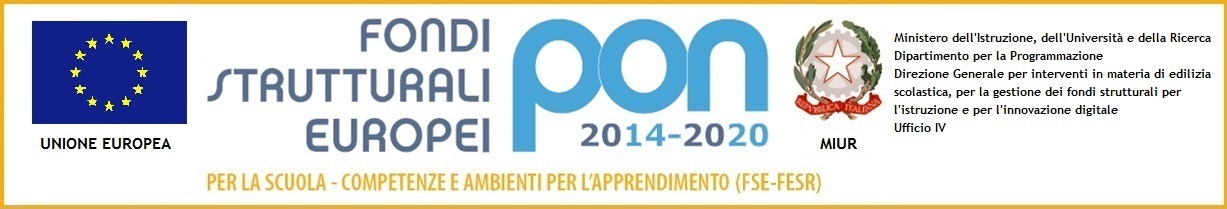 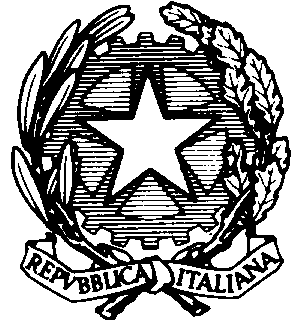 MINISTERO DELL’ISTRUZIONE, DELL’UNIVERSITA’ E DELLA RICERCAUFFICIO SCOLASTICO REGIONALE PER IL LAZIOLICEO SCIENTIFICO STATALE “C. CAVOUR”distretto IX - 00184 Roma via delle Carine,1 Tel. 06121122045  0667663802cod. fisc.: 80253350583 Codice Meccanografico: RMPS060005 rmps060005@istruzione.it; rmps060005@pec.istruzione.itALLEGATO 3PROGETTO PON_ MOD 5_UN EBOOK PER SENSIBILIZZAREAl Dirigente Scolastico del Liceo Scientifico C. CavourOggetto: dichiarazione di assunzione di responsabilità e liberatoria.Il/La sottoscritto/a padre / madre / tutore dello studente AUTORIZZA_l_ propri_ figli_ a partecipare al progetto dal titolo A tal fine autorizza _l_ propri_ figli_ a: - sottoscrivere il Patto formativo e la liberatoria alla pubblicazione delle proprie immagini, successivamente all'approvazione e affissione della graduatoria;Luogo e data ……………………………………………………………………. Firma del genitore o di chi ne fa le veci ……………………………………………………………N.B. Nel caso di genitori separati, la “Dichiarazione di assunzione di responsabilità e liberatoria” dovrà essere compilata e firmata da entrambi i genitori.COGNOMENOMELUOGO E DATA DI NASCITACODICE FISCALEINDIRIZZOTELEFONOINDIRIZZO MAILFREQUENTANTE LA CLASSEINDICATORIPUNTEGGIOTitoli posseduti del candidato PUNTEGGIO DEL CANDIDATO/APARTECIPAZIONE A PROGETTI PTOF E/O PERCORSI PCTO AVENTI COME OBIETTIVO LA SCRITTURA GIORNALISTICAPunti 10 per ogni attestazionePARTECIPAZIONE A PROGETTI PTOF E/O PERCORSI PCTO AVENTI COME OBIETTIVO LA SCRITTURA Punti 5 per ogni attestazionePARTECIPAZIONE A PROGETTI INSERITI NEL PTOF, PERCORSI PCTO E/O PROMOSSI DA ENTI ESTERNI INERENTI ALLA CITTADINANZA ATIVAPunti 5 per ogni attestazioneNome e cognome di padre / madre / tutore dello studenteFirma leggibileCOGNOMENOMELUOGO E DATA DI NASCITACODICE FISCALEINDIRIZZOTELEFONOINDIRIZZO MAILCOGNOMENOMELUOGO E DATA DI NASCITACODICE FISCALEINDIRIZZOTELEFONOINDIRIZZO MAILCOGNOMENOMELUOGO E DATA DI NASCITACODICE FISCALEINDIRIZZOTELEFONOINDIRIZZO MAILCOGNOMENOMEFREQUENTANTE LA CLASSE